Fundraising without working hard! Order scrip cards and our organization gets paid for each card sold. You get full value of the card for hundreds of retail stores.  Check it out here: To view available options visit: www.shopwithscrip.comFor assistance contact Vanessa Birchler #74430 at vbirchler09@gmail.com or 618-698-6907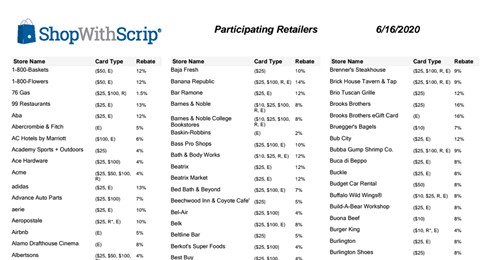 